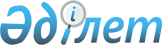 2020-2022 жылдарға арналған Қарауылкелді ауылдық округінің бюджетін бекіту туралы
					
			Мерзімі біткен
			
			
		
					Ақтөбе облысы Байғанин аудандық мәслихатының 2019 жылғы 30 желтоқсандағы № 291 шешімі. Ақтөбе облысының Әділет департаментінде 2020 жылғы 14 қаңтарда № 6692 болып тіркелді. Мерзімі өткендіктен қолданыс тоқтатылды
      Қазақстан Республикасының 2008 жылғы 4 желтоқсандағы Бюджет Кодексінің 9-1 бабының 2 тармағына және Қазақстан Республикасының 2001 жылғы 23 қаңтардағы "Қазақстан Республикасындағы жергілікті мемлекеттік басқару және өзін-өзі басқару туралы" Заңының 6 бабына сәйкес, Байғанин аудандық мәслихаты ШЕШІМ ҚАБЫЛДАДЫ:
      1. "2020-2022 жылдарға арналған Қарауылкелді ауылдық округінің бюджеті тиісінше 1, 2 және 3 қосымшаларға сәйкес, оның ішінде 2020 жылға мынадай көлемде бекітілсін:
      1) кірістер – 364 151,8 мың теңге, оның ішінде:
      салықтық түсімдер – 23 106,8 мың теңге;
      салықтық емес түсімдер – 0 теңге;
      негізгі капиталды сатудан түсетін түсімдер – 0 теңге;
      трансферттер түсімі – 341 045,0 мың теңге;
      2) шығындар – 368 632,8 мың теңге;
      3) таза бюджеттік кредиттеу – 0 теңге, оның ішінде:
      бюджеттік кредиттер – 0 теңге;
      бюджеттік кредиттерді өтеу – 0 теңге;
      4) қаржы активтерiмен жасалатын операциялар бойынша сальдо – 0 теңге, оның ішінде:
      қаржы активтерiн сатып алу – 0 теңге;
      мемлекеттің қаржы активтерін сатудан түсетін түсімдер – 0 теңге;
      5) бюджет тапшылығы (профициті) – - 4 481,0 теңге;
      6) бюджет тапшылығын қаржыландыру (профицитін пайдалану) – 4 481,0 теңге;
      қарыздар түсімі – 0 теңге;
      қарыздарды өтеу – 0 теңге;
      бюджет қаражатының пайдаланылатын қалдықтары – 4 481,0 мың теңге.
      Ескерту. 1 тармаққа өзгерістер енгізілді – Ақтөбе облысы Байғанин аудандық мәслихатының 03.04.2020 № 321 (01.01.2020 бастап қолданысқа енгізіледі); 18.05.2020 № 340 (01.01.2020 бастап қолданысқа енгізіледі); 14.09.2020 № 368 (01.01.2020 бастап қолданысқа енгізіледі); 09.12.2020 № 389 (01.01.2020 бастап қолданысқа енгізіледі) шешімдерімен.


      2. 2020 жылғы 1 қаңтардан бастап:
      1) жалақының ең төмен мөлшері - 42 500 теңге;
      2) жәрдемақыларды және өзге де әлеуметтік төлемдерді есептеу, сондай-ақ Қазақстан Республикасының заңнамасына сәйкес айыппұл санкцияларын, салықтарды және басқа да төлемдерді қолдану үшін айлық есептік көрсеткіш - 2 651 теңге;
      3) базалық әлеуметтік төлемдердің мөлшерлерін есептеу үшін ең төмен күнкөріс деңгейінің шамасы - 31 183 теңге;
      2020 жылғы 1 сәуірден бастап:
      1) жәрдемақыларды және өзге де әлеуметтік төлемдерді есептеу, сондай-ақ Қазақстан Республикасының заңнамасына сәйкес айыппұл санкцияларын, салықтарды және басқа да төлемдерді қолдану үшін айлық есептік көрсеткіш - 2 778 теңге;
      2) базалық әлеуметтік төлемдердің мөлшерлерін есептеу үшін ең төмен күнкөріс деңгейінің шамасы - 32 668 теңге болып белгіленгені ескерілсін және басшылыққа алынсын.
      Ескерту. 2 тармақ жаңа редакцияда - Ақтөбе облысы Байғанин аудандық мәслихатының 14.09.2020 № 368 шешімімен (01.01.2020 бастап қолданысқа енгізіледі).


      3. Қарауылкелді ауылдық округінің 2020 жылға арналған бюджетіне аудандық бюджеттен берілетін субвенция көлемі 187 475 мың теңге сомасында көзделсін.
      4. "Байғанин аудандық мәслихатының аппараты" мемлекеттік мекемесі заңнамада белгіленген тәртіппен:
      1) осы шешімді Ақтөбе облысының Әділет департаментінде мемлекеттік тіркеуді;
      2) осы шешімді оны ресми жарияланғаннан кейін Байғанин аудандық мәслихатының интернет-ресурсында орналастыруды қамтамасыз етсін.
      5. Осы шешім 2020 жылдың 1 қаңтарынан бастап қолданысқа енгізіледі. 2020 жылға арналған Қарауылкелді ауылдық округінің бюджеті 
      Ескерту. 1 қосымша жаңа редакцияда - Ақтөбе облысы Байғанин аудандық мәслихатының 09.12.2020 № 389 шешімімен (01.01.2020 бастап қолданысқа енгізіледі). 2021 жылға арналған Қарауылкелді ауылдық округінің бюджеті 2022 жылға арналған Қарауылкелді ауылдық округінің бюджеті 
					© 2012. Қазақстан Республикасы Әділет министрлігінің «Қазақстан Республикасының Заңнама және құқықтық ақпарат институты» ШЖҚ РМК
				
      Байғанин аудандық мәслихатының сессия төрағасы 

Н. Сарыбаева

      Байғанин аудандық мәслихатының хатшысы 

Б. Турлыбаев
Байғанин аудандық мәслихатының 2019 жылғы "30" желтоқсандағы № 291 шешіміне 1 қосымша
Санаты
Санаты
Санаты
Санаты
Сомасы (мың теңге)
Сыныбы
Сыныбы
Сыныбы
Сомасы (мың теңге)
Iшкi сыныбы
Iшкi сыныбы
Сомасы (мың теңге)
Атауы
Сомасы (мың теңге)
І. КІРІСТЕР
364 151,8
1
Салықтық түсімдер
23 106,8
01
Табыс салығы
6 556,8
2
Жеке табыс салығы
6 556,8
04
Меншiкке салынатын салықтар
16 550,0
1
Мүлiкке салынатын салықтар
512,0
3
Жер салығы
1 395,0
4
Көлiк құралдарына салынатын салық
14 643,0
4
Трансферттердің түсімдері
341 045,0
02
Мемлекеттiк басқарудың жоғары тұрған органдарынан түсетiн трансферттер
341 045,0
3
Аудандардың (облыстық маңызы бар қаланың) бюджетінен трансферттер
341 045,0
Функционалдық топ
Функционалдық топ
Функционалдық топ
Функционалдық топ
Функционалдық топ
Сомасы (мың теңге)
Кіші функция
Кіші функция
Кіші функция
Кіші функция
Сомасы (мың теңге)
Бюджеттік бағдарламалардың әкiмшiсi
Бюджеттік бағдарламалардың әкiмшiсi
Бюджеттік бағдарламалардың әкiмшiсi
Сомасы (мың теңге)
Бағдарлама
Бағдарлама
Сомасы (мың теңге)
Атауы
Сомасы (мың теңге)
II. ШЫҒЫНДАР
368 632,8
01
Жалпы сипаттағы мемлекеттiк қызметтер
45 584,0
1
Мемлекеттiк басқарудың жалпы функцияларын орындайтын өкiлдi, атқарушы және басқаоргандар
45 584,0
124
Аудандық маңызы бар қала, ауыл, кент, ауылдық округ әкімінің аппараты
45 584,0
001
Аудандық маңызы бар қала, ауыл, кент, ауылдық округ әкімінің қызметін қамтамасыз ету жөніндегі қызметтер
43 119,0
022
Мемлекеттік органның күрделі шығыстары
1 407,0
032
Ведомстволық бағыныстағы мемлекеттік мекемелер мен ұйымдардың күрделі шығыстары
1 058,0
04
Бiлiм беру
261 935,0
1
Мектепке дейiнгi тәрбие және оқыту
261 935,0
124
Аудандық маңызы бар қала, ауыл, кент, ауылдық округ әкімінің аппараты
261 935,0
041
Мектепке дейінгі білім беру ұйымдарында мемлекеттік білім беру тапсырысын іске асыруға
261 935,0
07
Тұрғын үй-коммуналдық шаруашылық
45 310,5
3
Елді-мекендерді көркейту
45 310,5
124
Аудандық маңызы бар қала, ауыл, кент, ауылдық округ әкімінің аппараты
45 310,5
008
Елді мекендердегі көшелерді жарықтандыру
10 900,0
009
Елді мекендердің санитариясын қамтамасыз ету
4 236,0
011
Елді мекендерді абаттандыру мен көгалдандыру
30 174,5
12
Көлiк және коммуникация
7 040,0
1
Автомобиль көлiгi
7 040,0
124
Аудандық маңызы бар қала, ауыл, кент, ауылдық округ әкімінің аппараты
7 040,0
013
Аудандық маңызы бар қалаларда, ауылдарда, кенттерде, ауылдық округтерде автомобиль жолдарының жұмыс істеуін қамтамасыз ету
7 040,0
13
Басқалар
8 650,0
9
Басқалар
8 650,0
124
Аудандық маңызы бар қала, ауыл, кент, ауылдық округ әкімінің аппараты
8 650,0
040
Өңірлерді дамытудың 2025жылғадейінгі бағдарламасы шеңберінде өңірлерді экономикалық дамытуға жәрдемдесу бойынша шараларды іске асыруға ауылдық елді мекендерді жайластыруды шешуге арналған іс-шараларды іске асыру
8 650,0
15
Трансферттер
113,3
1
Трансферттер
113,3
124
Аудандық маңызы бар қала, ауыл, кент, ауылдық округ әкімінің аппараты
113,3
048
Пайдаланылмаған (толық пайдаланылмаған) нысаналы трансферттерді қайтару
113,3
ІII. ТАЗА БЮДЖЕТТІК КРЕДИТ БЕРУ
0,0
IV. Қаржы активтерімен жасалатын операциялар бойынша сальдо
0,0
V. Бюджет тапшылығы (профициті)
-4 481,0
VI. Бюджет тапшылығын қаржыландыру (профицитінпайдалану)
4 481,0
Санаты
Санаты
Санаты
Санаты
Сомасы (мың теңге)
Сыныбы
Сыныбы
Сыныбы
Сомасы (мың теңге)
Iшкi сыныбы
Iшкi сыныбы
Сомасы (мың теңге)
Атауы
Сомасы (мың теңге)
8
Бюджеттік қаражатының пайдаланылатын қалдықтары
4 481,0
01
Бюджет қаражаты қалдықтары
4 481,0
1
Бюджеттік қаражатының бос қалдықтары
4 481,0Байғанин аудандық мәслихатының 2019 жылғы "30" желтоқсандағы № 291 шешіміне 2 қосымша
Санаты
Санаты
Санаты
Санаты
Сомасы (мың теңге)
Сыныбы
Сыныбы
Сыныбы
Сомасы (мың теңге)
Iшкi сыныбы
Iшкi сыныбы
Сомасы (мың теңге)
Атауы
Сомасы (мың теңге)
І. КІРІСТЕР
229 592
1
Салықтық түсімдер
31 848
01
Табыс салығы
14 471
2
Жеке табыс салығы
14 471
04
Меншiкке салынатын салықтар
17 377
1
Мүлiкке салынатын салықтар
538
3
Жер салығы
1 307
4
Көлiк құралдарына салынатын салық
15 532
4
Трансферттердің түсімдері
197 744
02
Мемлекеттiк басқарудың жоғары тұрған органдарынан түсетiн трансферттер
197 744
3
Аудандардың (облыстық маңызы бар қаланың) бюджетінен трансферттер
197 744
Функционалдық топ
Функционалдық топ
Функционалдық топ
Функционалдық топ
Функционалдық топ
Сомасы (мың теңге)
Кіші функция
Кіші функция
Кіші функция
Кіші функция
Сомасы (мың теңге)
Бюджеттік бағдарламалардың әкiмшiсi
Бюджеттік бағдарламалардың әкiмшiсi
Бюджеттік бағдарламалардың әкiмшiсi
Сомасы (мың теңге)
Бағдарлама
Бағдарлама
Сомасы (мың теңге)
Атауы
Сомасы (мың теңге)
II. ШЫҒЫНДАР
229 592
01
Жалпы сипаттағы мемлекеттiк қызметтер
44 159
1
Мемлекеттiк басқарудың жалпы функцияларын орындайтын өкiлдi, атқарушы және басқа органдар
44 159
124
Аудандық маңызы бар қала, ауыл, кент, ауылдық округ әкімінің аппараты
44 159
001
Аудандық маңызы бар қала, ауыл, кент, ауылдық округ әкімінің қызметін қамтамасыз ету жөніндегі қызметтер
44 159
04
Бiлiм беру
141 596
1
Мектепке дейiнгi тәрбие және оқыту
141 596
124
Аудандық маңызы бар қала, ауыл, кент, ауылдық округ әкімінің аппараты
141 596
004
Мектепке дейінгі тәрбиелеу және оқыту және мектепке дейінгі тәрбиелеу және оқыту ұйымдарында медициналық қызмет көрсетуді ұйымдастыру
141 596
07
Тұрғын үй-коммуналдық шаруашылық
29 924
3
Елді-мекендерді көркейту
29 924
124
Аудандық маңызы бар қала, ауыл, кент, ауылдық округ әкімінің аппараты
29 924
008
Елді мекендердегі көшелерді жарықтандыру
12 287
009
Елді мекендердің санитариясын қамтамасыз ету
4 620
011
Елді мекендерді абаттандыру мен көгалдандыру
13 017
12
Көлiк және коммуникация
4 830
1
Автомобиль көлiгi
4 830
124
Аудандық маңызы бар қала, ауыл, кент, ауылдық округ әкімінің аппараты
4 830
013
Аудандық маңызы бар қалаларда, ауылдарда, кенттерде, ауылдық округтерде автомобиль жолдарының жұмыс істеуін қамтамасыз ету
4 830
13
Басқалар
9 083
9
Басқалар
9 083
124
Аудандық маңызы бар қала, ауыл, кент, ауылдық округ әкімінің аппараты
9 083
040
Өңірлерді дамытудың 2020 жылға дейінгі бағдарламасы шеңберінде өңірлерді экономикалық дамытуға жәрдемдесу бойынша шараларды іске асыруға ауылдық елді мекендерді жайластыруды шешуге арналған іс-шараларды іске асыру
9 083
ІII. ТАЗА БЮДЖЕТТІК КРЕДИТ БЕРУ
0
IV. Қаржы активтерімен жасалатын операциялар бойынша сальдо
0
V. Бюджет тапшылығы (профициті)
0
VI. Бюджет тапшылығын қаржыландыру (профицитін пайдалану)
0Байғанин аудандық мәслихатының 2019 жылғы "30" желтоқсандағы № 291 шешіміне 3 қосымша
Санаты
Санаты
Санаты
Санаты
Сомасы (мың теңге)
Сыныбы
Сыныбы
Сыныбы
Сомасы (мың теңге)
Iшкi сыныбы
Iшкi сыныбы
Сомасы (мың теңге)
Атауы
Сомасы (мың теңге)
І. КІРІСТЕР
239 956
1
Салықтық түсімдер
33 441
01
Табыс салығы
15 194
2
Жеке табыс салығы
15 194
04
Меншiкке салынатын салықтар
18 247
1
Мүлiкке салынатын салықтар
565
3
Жер салығы
1 374
4
Көлiк құралдарына салынатын салық
16 308
4
Трансферттердің түсімдері
206 515
02
Мемлекеттiк басқарудың жоғары тұрған органдарынан түсетiн трансферттер
206 515
3
Аудандардың (облыстық маңызы бар қаланың) бюджетінен трансферттер
206 515
Функционалдық топ
Функционалдық топ
Функционалдық топ
Функционалдық топ
Функционалдық топ
Сомасы (мың теңге)
Кіші функция
Кіші функция
Кіші функция
Кіші функция
Сомасы (мың теңге)
Бюджеттік бағдарламалардың әкiмшiсi
Бюджеттік бағдарламалардың әкiмшiсi
Бюджеттік бағдарламалардың әкiмшiсi
Сомасы (мың теңге)
Бағдарлама
Бағдарлама
Сомасы (мың теңге)
Атауы
Сомасы (мың теңге)
II. ШЫҒЫНДАР
239 956
01
Жалпы сипаттағы мемлекеттiк қызметтер
45 232
1
Мемлекеттiк басқарудың жалпы функцияларын орындайтын өкiлдi, атқарушы және басқа органдар
45 232
124
Аудандық маңызы бар қала, ауыл, кент, ауылдық округ әкімінің аппараты
45 232
001
Аудандық маңызы бар қала, ауыл, кент, ауылдық округ әкімінің қызметін қамтамасыз ету жөніндегі қызметтер
45 232
04
Бiлiм беру
148 675
1
Мектепке дейiнгi тәрбие және оқыту
148 675
124
Аудандық маңызы бар қала, ауыл, кент, ауылдық округ әкімінің аппараты
148 675
004
Мектепке дейінгі тәрбиелеу және оқыту және мектепке дейінгі тәрбиелеу және оқыту ұйымдарында медициналық қызмет көрсетуді ұйымдастыру
148 675
07
Тұрғын үй-коммуналдық шаруашылық
31 440
3
Елді-мекендерді көркейту
31 440
124
Аудандық маңызы бар қала, ауыл, кент, ауылдық округ әкімінің аппараты
31 440
008
Елді мекендердегі көшелерді жарықтандыру
12 921
009
Елді мекендердің санитариясын қамтамасыз ету
4 851
011
Елді мекендерді абаттандыру мен көгалдандыру
13 668
12
Көлiк және коммуникация
5 072
1
Автомобиль көлiгi
5 072
124
Аудандық маңызы бар қала, ауыл, кент, ауылдық округ әкімінің аппараты
5 072
013
Аудандық маңызы бар қалаларда, ауылдарда, кенттерде, ауылдық округтерде автомобиль жолдарының жұмыс істеуін қамтамасыз ету
5 072
13
Басқалар
9 537
9
Басқалар
9 537
124
Аудандық маңызы бар қала, ауыл, кент, ауылдық округ әкімінің аппараты
9 537
040
Өңірлерді дамытудың 2020 жылға дейінгі бағдарламасы шеңберінде өңірлерді экономикалық дамытуға жәрдемдесу бойынша шараларды іске асыруға ауылдық елді мекендерді жайластыруды шешуге арналған іс-шараларды іске асыру
9 537
ІII. ТАЗА БЮДЖЕТТІК КРЕДИТ БЕРУ
0
IV. Қаржы активтерімен жасалатын операциялар бойынша сальдо
0
V. Бюджет (профициті) тапшылығы
0
VI. Бюджет тапшылығын (профицитін пайдалану) қаржыландыру
0